KONTINENT VERSUS SVĚTADÍLČeská zeměpisná škola odděluje termíny kontinent a světadíl, který jinak bývá často považován za synonymum.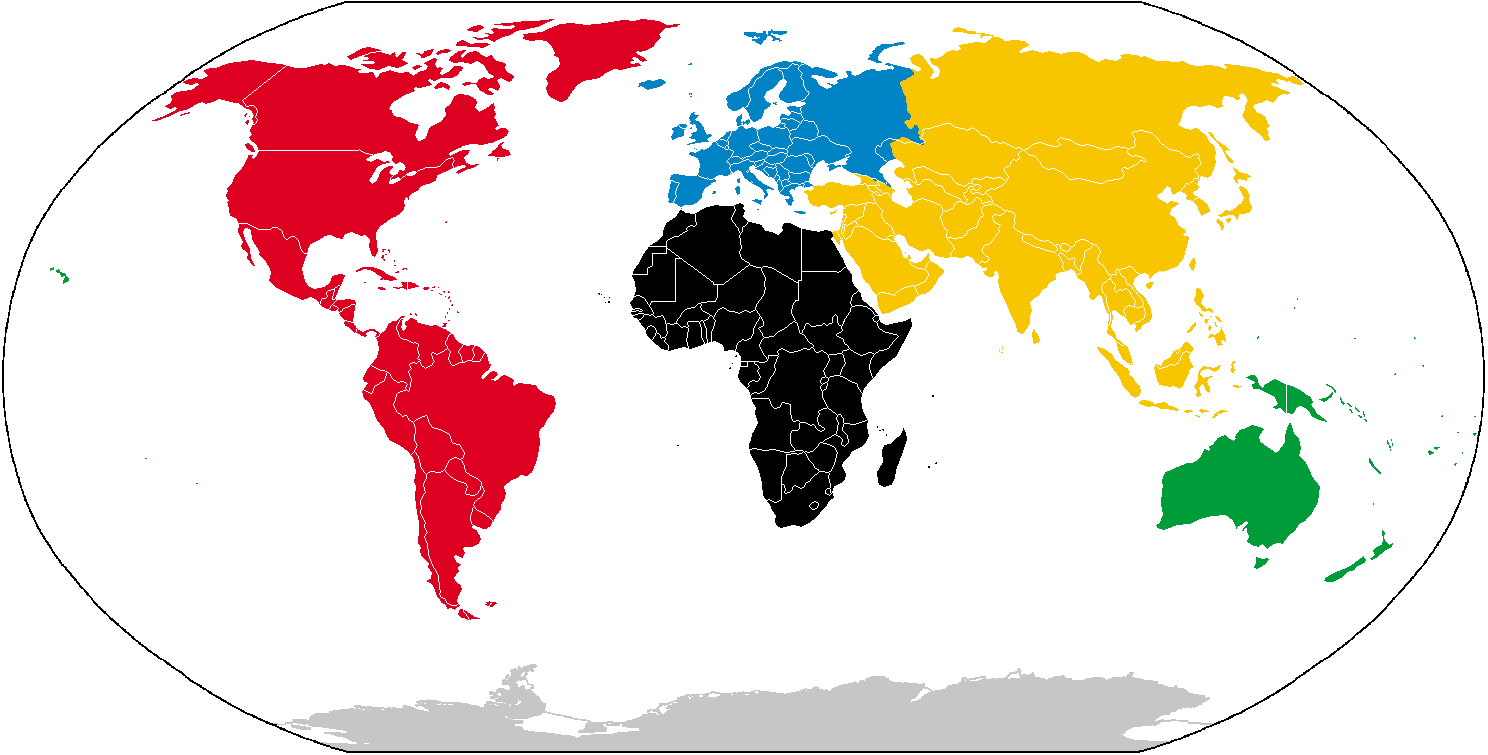 Dvěma nejčastějšími neshodami v udávání počtu kontinentů jsou otázky, mají-li se Evropa a Asie počítat odděleně nebo dohromady jako Eurasie, a mají-li Severní a Jižní Amerika být považovány za dva kontinenty nebo za jediný. Několik geografů také navrhlo seskupit Evropu, Asii a Afriku do jediného kontinentu, Eurafrasie.Česká zeměpisná škola spory v počtu kontinentů většinou řeší vydělením dvou různých termínů: kontinent a světadíl.KONTINENT, vnímáme jako souvislou část souše obklopenou světovým oceánem a tvořeno pevninským typem zemské kůry (kontinentální kůra). SVĚTADÍL, je vnímáme jako oblast se samostatným geografickým a historickým vývojem. KONTINENTROZLOHA 
(KM²)POPULACE
(ODHAD 2018)% CELKOVÉ
SVĚTOVÉ 
POPULACEHUSTOTA ZALIDNĚNÍ
(OB./KM²)ASIE44 603 8534 522 000 00059,5 %101,4AMERIKA42 549 0001 002 000 00013 %23,5AFRIKA31 370 0001 276 000 00017 %40,7ANTARKTIDA13 720 0001 0000,00002 %0,00007EVROPA10 180 000740 000 00010 %72,7AUSTRÁLIE 
A OCEÁNIE8 500 00041 000 0000,5 %4,8